
СОВЕТ  ДЕПУТАТОВ ДОБРИНСКОГО МУНИЦИПАЛЬНОГО РАЙОНАЛипецкой области5-я сессия VI-го созываРЕШЕНИЕ16.12.2015 г.                                     п. Добринка	                                      № 35-рсО внесении изменений в решение Совета депутатов Добринского муниципального района № 6-рс от 22.09.2015г. «О составах постоянных комиссий Совета депутатов Добринского муниципального района Липецкой области Российской Федерации шестого созыва»В соответствии со ст.29 Устава Добринского муниципального района, ст.9 Регламента Совета депутатов Добринского муниципального района и  решениями Советов депутатов сельских поселений Богородицкий, Демшинский, Пушкинский, Среднематренский, Талицкий, Тихвинский, Хворостянский сельсоветов от 14.12.2015г. об избрании депутатов сельских поселений  в состав Совета депутатов Добринского муниципального района Липецкой области Российской Федерации,    учитывая решение постоянной комиссии по правовым вопросам, местному самоуправлению и работе с депутатами, Совет депутатов Добринского муниципального районаРЕШИЛ:	1.Внести в решение Совета депутатов Добринского муниципального района № 6-рс от 22.09.2015г. «О составах постоянных комиссий Совета депутатов Добринского муниципального района Липецкой области Российской Федерации шестого созыва» следующие изменения:1.1.Вывести из состава постоянной комиссии по правовым вопросам, местному самоуправлению и работе с депутатами:-Демихову Нину Георгиевну- главу сельского поселения Пушкинский сельсовет; -Мочалова Ивана Васильевича- главу сельского поселения Талицкий сельсовет;1.2.Вывести из состава постоянной комиссии по делам семьи, детства и молодежи: -Гущину Нину Александровну- главу сельского поселения Среднематренский сельсовет.-Демихову Нину Георгиевну- главу сельского поселения Пушкинский сельсовет;-Овчинникова Александра Ивановича- главу сельского поселения Богородицкий сельсовет.1.3.Вывести из состава постоянной комиссии по экономике, бюджету, муниципальной собственности и социальным вопросам:-Гущину Нину Александровну- главу сельского поселения Среднематренский сельсовет;-Двуреченских Александра Ивановича- главу сельского поселения Демшинский сельсовет;-Кондратова Александра Георгиевича- главу сельского поселения Тихвинский сельсовет;-Курилова Владимира Григорьевича –главу сельского поселения Хворостянский сельсовет. 1.4.Включить в состав постоянной комиссии по правовым вопросам, местному самоуправлению и работе с депутатами:   -Нестерову Наталию Николаевну, директора МБОУ средняя общеобразовательная школа с.Талицкий Чамлык, депутата от сельского поселения Талицкий сельсовет;   -Шевелеву Галину Леонидовну, заведующую Пушкинский сельской библиотеки-филиала № 24 МБУК «Добринская ЦБС», депутата от сельского поселения Пушкинский сельсовет.1.5.Включить в состав постоянной комиссии по делам семьи, детства и молодежи:-Нестерову Наталию Николаевну, директора МБОУ средняя общеобразовательная школа с.Талицкий Чамлык, депутата от сельского поселения Талицкий сельсовет;-Шевелеву Галину Леонидовну, заведующую Пушкинский сельской библиотеки-филиала № 24 МБУК «Добринская ЦБС», депутата от сельского поселения Пушкинский сельсовет.-Глинкина  Дмитрия Александровича,  заведующего Добринским межрайонным судебно-медицинским отделением ГУЗ «Липецкое областное бюро судебно-медицинской экспертизы, от сельского поселения Богородицкий сельсовет.1.3.Включить в состав постоянной комиссии по экономике, бюджету, муниципальной собственности и социальным вопросам:-Власову Елену Васильевну, агронома ООО «Агробизнес», депутата от сельского поселения Среднематренский сельсовет;-Панько Сергея Кирилловича, главу крестьянского хозяйства «Пчелка», депутата от сельского поселения Тихвинский сельсовет;-Рудакову Ольгу Викторовну, директора МАУК «Демшинский ПЦК», депутата от сельского поселения Демшинский сельсовет;-Тарыгина Сергея Владимировича, временно не работающего, депутата от сельского поселения Хворостянский сельсовет.  2.Настоящее решение вступает в силу со дня его принятия.Председатель Совета депутатовДобринского муниципального района 			                   М.Б.Денисов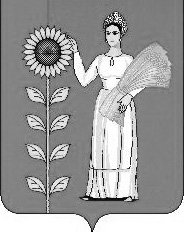 